TAXE D’APPRENTISSAGE 2022Promesse de versement de la part libre de la TA (13%)EntrepriseNom :       Adresse :      CP :      Ville :      Responsable TANom :      Prénom :      Fonction :      Téléphone :      Email :      Lycées Partenaires du Centre Gustave Eiffel 2 Avenue de Franche Comté 78310 MaurepasModalités de versementLes entreprises ont jusqu’au 31 mai 2022 pour effectuer les versements directement aux lycées sélectionnés soit par :chèque à l’ordre de l’Agent Comptable du Lycée virement (RIB ci-après) Traçabilité des fondsAfin de faciliter les traçabilités des montants affectés et de recevoir votre « reçu libératoire », nous vous remercions de retourner ce document complété à Mr Chorin :Par email : n.chorin@centre-gustave-eiffel.com Par courrier : Centre Gustave Eiffel 28 route de Longjumeau 91380 CHILLY-MAZARINRIB des Lycées PartenairesLycéesSommes affectéesSommes affectéesSecteur ENERGIELycée Louis Blériot à Suresnes UAI 092 0171L67 Rue de Verdun 92150 Suresnes      €Lycée Raspail à Paris 14ème UAI 075 0691U5Bis Avenue Maurice d’Ocagne 75014 Paris      €Secteur CONSTRUCTIONLycée Jean Monnet à Montrouge UAI 092 0164D128 Av. Jean Jaurès 92120 Montrouge      €Lycée Gustave Eiffel à Massy UAI 091 0632T9 Avenue de la République 91300 Massy      €Secteur TERTIAIRELycée Dumont d’Urville à Maurepas UAI 078 1883Y      €Lycée Louis Blériot - SURESNES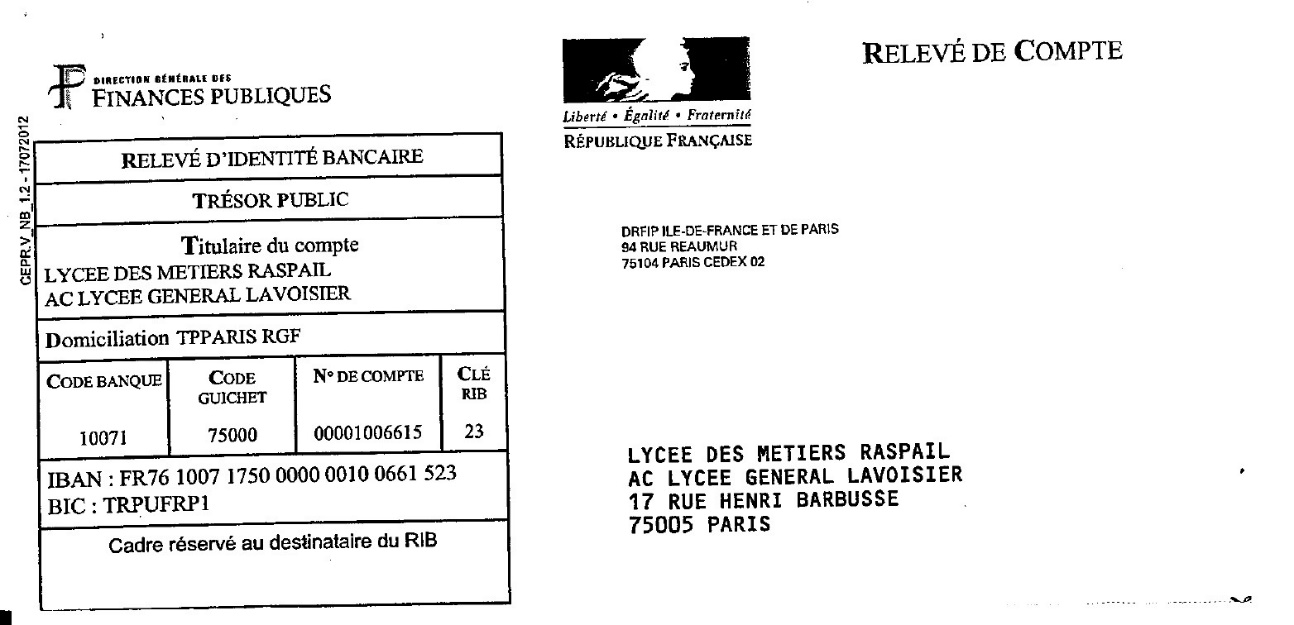 Lycée Raspail – PARIS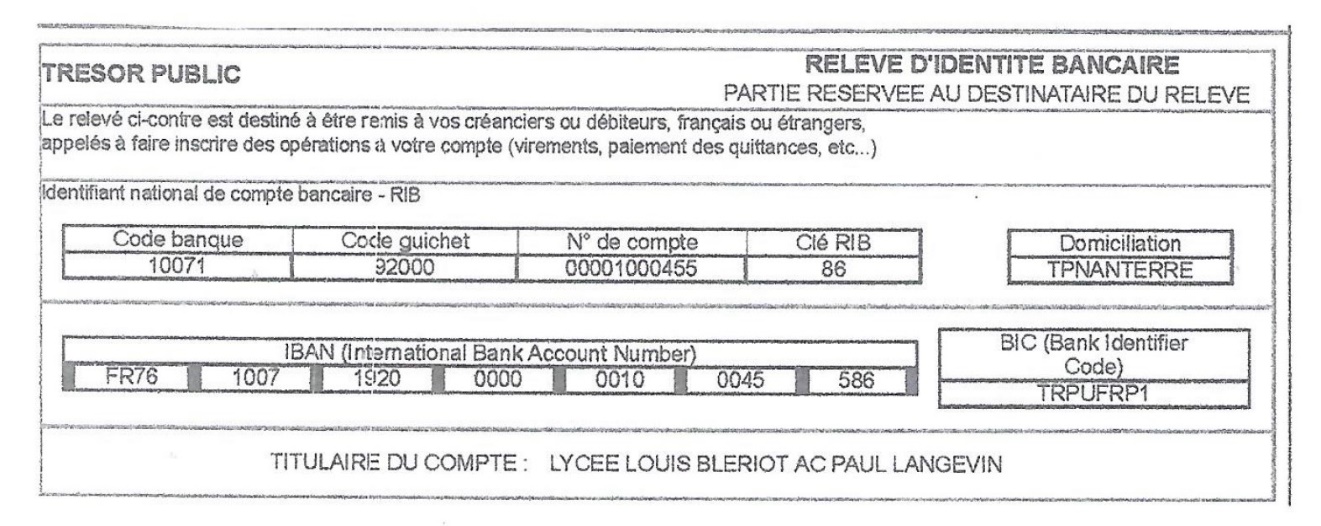 Lycée Jean Monnet – MONTROUGE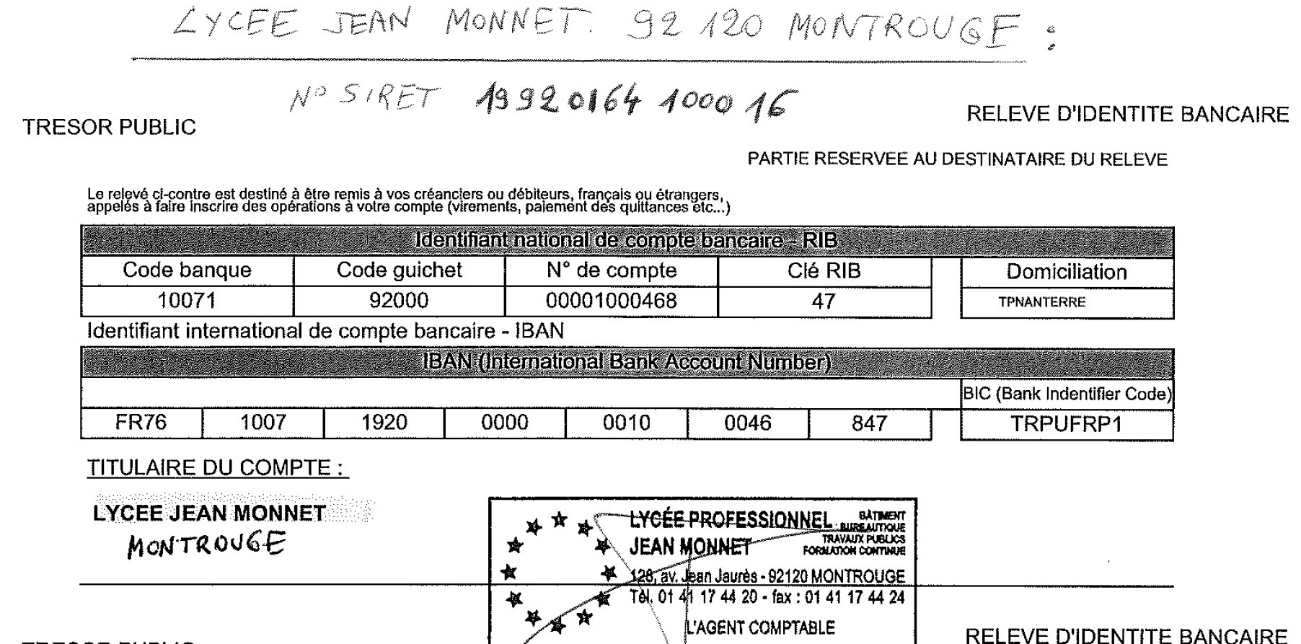 Lycée Gustave Eiffel – MASSY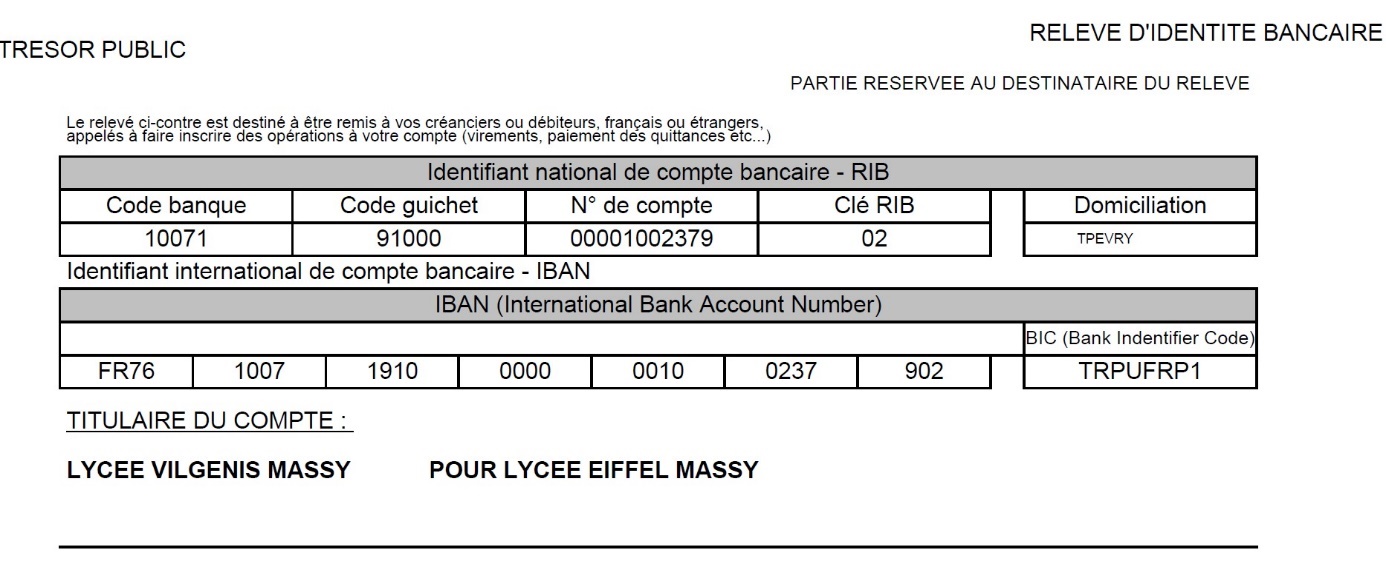 Lycée Dumont d’Urville – MAUREPAS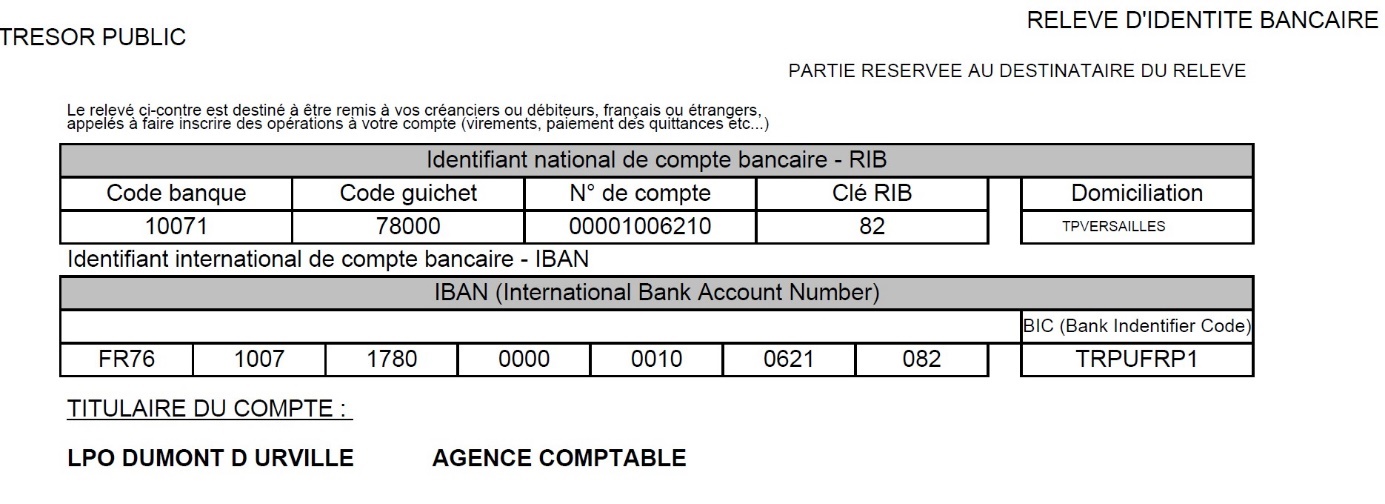 